Дидактический материал «Матрица звука Ж»Цель: постановка и автоматизация звука [Ж].Задачи: укрепление мышц артикуляционного аппарата;отработка произношения звука [Ж] изолированно, в слогах, словах, речи;развитие фонематических процессов и звуко-буквенного анализа;развитие связной речи;профилактика оптической дисграфии.Использование дидактического материала.Графический образ буквы.Ребенку предлагается рассмотреть печатные и письменные буквы и элементы, из которых состоит буква. Пальчиком или карандашом провести по стрелочкам, указывающим на последовательность написания буквы. Произнести слово «жираф». Услышать звук [Ж].Артикуляционная гимнастика для постановки и автоматизации звука [Ж]:- «Заборчик»;- «Качели»;- «Лопатка»;- «Чашечка»;- «Грибочек»;- «Фокус»;- «Вкусное варенье».3.       Характеристика звука: согласный, звонкий, твёрдый.  4.       Речевой профиль звука.       Губы немного округлены и выдвинуты вперёд. Зубы на расстоянии 1 мм. Язык широкий, лопатообразный кончик приподнят чуть выше верхних альвеол (бугорков), но не касается твёрдого нёба, с которым образует щель. Боковые края языка плотно прижаты к верхним коренным зубам. Мягкое нёбо поднято. Голосовые связки сомкнуты, вибрируют. Выдыхаемая струя воздуха обильная, но не сильная, тёплая.5. Звуковая дорожка.Ребёнку предлагается «пожужжать» вместе с жуками. Проводя пальчиком по дорожке ребёнок произносит длительно звук [Ж]. Можно предложить произнести тише, громче, непрерывно, отрывисто.6. Слоговая дорожка.Ребёнку предлагается прочитать (повторить за педагогом) слоги.7. Фонематические процессы, звуко-буквенный анализ.Ребёнку предлагается хлопнуть в ладоши (можно заменить на другое действие) в тот момент, когда он услышит звук [Ж] в ряде других звуков, слогов, слов (см.картинки).Далее ребёнок сам называет, что изображено на картинках. Определяет место звука в слове (начало, середина, конец) и ставит фишку на соответствующее поле. 8. Автоматизация в словах.Чистоговорки, стишки со звуком [Ж]. Ребёнку предлагается повторить, прочитать чистоговорки. Возможно добавление движений рук в момент проговаривания текста, «отстукивание» текста.9. Автоматизация в речи.Ребёнку предлагается прочитать (прослушать) текст. Пересказать. Допустимо задавать наводящие вопросы при затруднении при пересказе. Выделить, назвать слова со звуком [Ж].Профилактика графической дисграфии.Ребёнку предлагается рассмотреть картинку и найти 15 спрятанных букв Ж.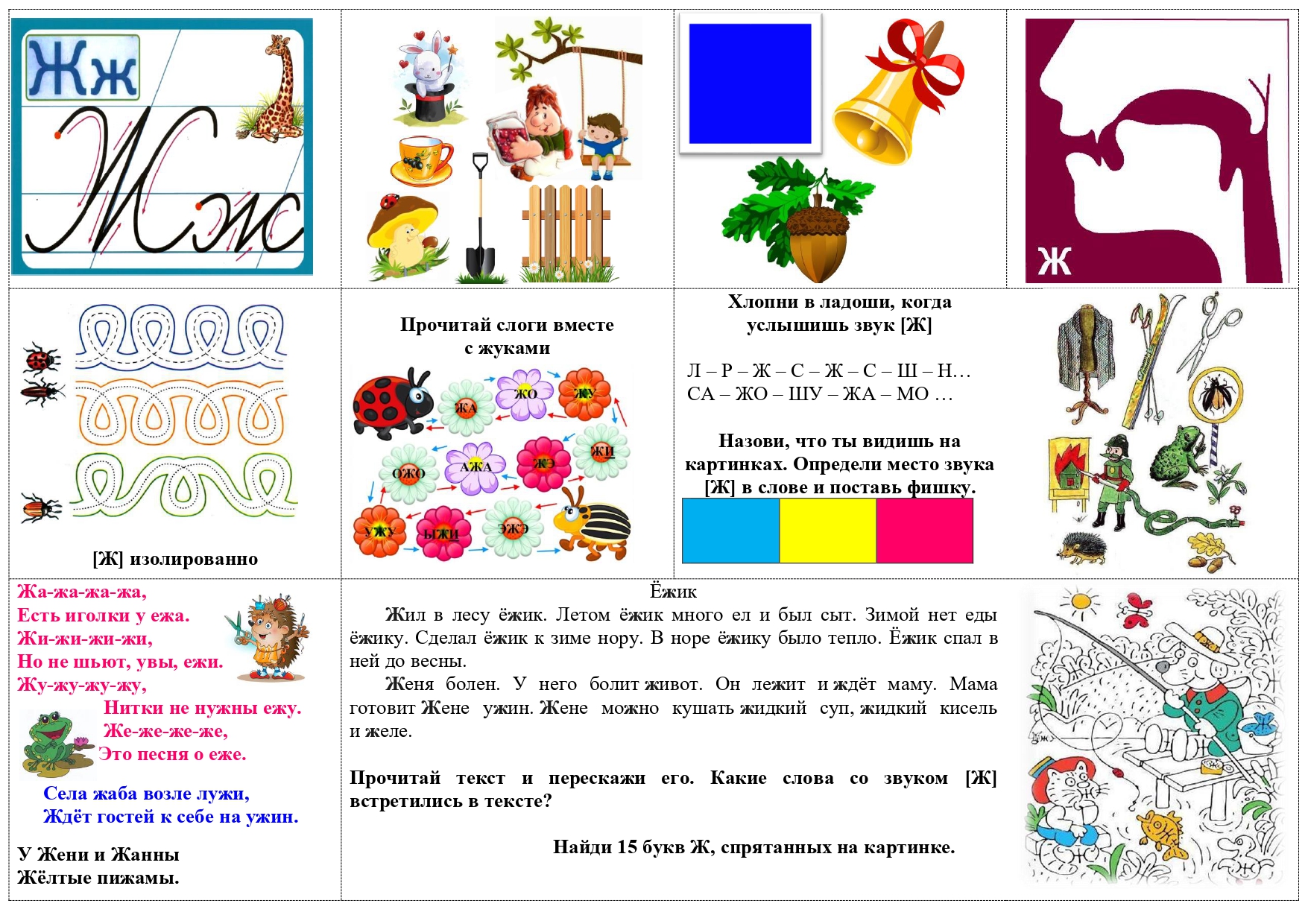 